/ Phone : 25367033, 25367035, 25367036/Fax:009111-25367024/ E-mail : marb@nmc.org.in, ue.mar bra 'i iTio. o1’9.in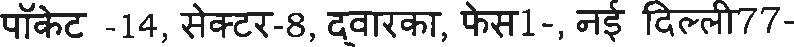 Pocket- 14, Sector— 8,Dwarka, Phase — 1, New Delhi-77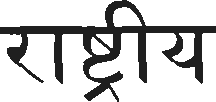 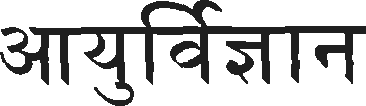 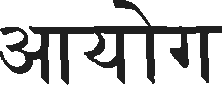 National Medical Commission Medical Assessment & Raticg Board (MARB)Date: 13.12.2021CIRCULARThe Medical Assessment & Rating Board of National Medical Commission has decided to request the medical colleges/institutes to display the information of the college/institution on their website linked to National Medical Commission. The details of the information required is given in the pro-forma attached. All colleges are requested to upload the information before 17.12.2021.It is mandatory for every college to display the above information on the public domain for the information. Once the information is entered and shall not be changed or removed. The information can be updated and also any important information can be added.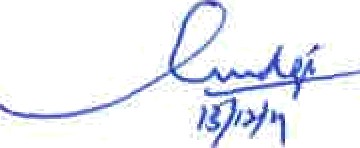 Member/ PresidentMedical Assessment and Rating Board (MARB) i'4ational Medical CommissionPro-Forma for Display of Information on the College WebsiteThe Following Details are mandatory to be filled up by the  Medical College and displayed on their website (once entered should be updated without removal of data)Details of Post- Graduation Courses offeredDepartment wise list of Faculty MembersN.B.Publications by faculty should be attached as annexure.Publications should be quoted in Vancouver referencing style.Medical Educator Training/ research methodology and dates*To be updated every new session/academic year**To be updated on 1st October each yearANNEXURE-1S No.Information of the medical college/institutionYear of Inception: Government/private:1.Name2.Address with pin code3.University address with pin code4.Official website5.Dean/ Principal/ Director6.Mobile Number7.Email ID of Dean8.Hospital9Date and Year of Registration of the Hospital (DD/MM/YYYY)10.Number of Beds11.Number of Beds for emergency12.Date of the First Letter of Permission(LoP) of MBBS (DD/MM/YYYY) & number of seats13.Status of Recognition14.Number of MBBS and PG broad specialty and super specialty students admitted in this session*MBBS: MD/MS: DM/MCh:15.Inpatients registered and admitted (01.01.2021- 31.12.2021)**20212020201916.Outpatients registered (01.01.2021-31.12.2021)**20212020201917.Number of Deaths reported to the Municipality/ village register20212020201918.Address and pin code of the Corporation/village where the Death records are reported19.Website link/ email ID/ hyperlink of the corporation in case Death Records are reported20.Number of Births reported20212020201921.Address and pin code of the Corporation/village where the Birth records are reported22.Website link/ email ID/ hyperlink of the corporation in case Birth Records are reported23.Number of Rooms in Men’s Hostel and students accommodated24.Total Number of Rooms in Women’s Hostel and students accommodated25.Name of the Grievance Redressal Officer (PIO & CPIO):26.Address with Pin code27.Telephone Number Email Id28.Grievances reported202120202019Post- Graduate CourseYear of Commencement of the CourseNumber of Students Currently pursuing the CourseNumber of Students admitted in the current sessionDepartm entName of the facultyQualificat ionIMRNumberCurrent Designati on & Date of promotio nNature of employmentRegular/ permanent or contract/outsou rcedDetails of Service in the Last 5 yearsDetails of Service in the Last 5 yearsDetails of Service in the Last 5 yearsDetails of Service in the Last 5 yearsDetails of Service in the Last 5 yearsNumber of lectures taken/ye ar.Topics coveredDepartm entName of the facultyQualificat ionIMRNumberCurrent Designati on & Date of promotio nNature of employmentRegular/ permanent or contract/outsou rced12345Number of lectures taken/ye ar.Topics coveredDERMATOLOGY1.2.DERMATOLOGY1.2.DR JOYEETA CHOWDHURYMD[DVL]63114 OF WBMCASSOCIATE PROFESSORFROM 01-12-21REGULARNRSNRSNRSNRSNRS10 PER YEAR FOE PG STUDENTS AT NRSMCH3/ YEAR FOR UG STUDENTSDERMATOLOGY1.2.DR.MAHIMANJAN SAHAMBBS,MD65593ASSISTANT PROFESSOR20/09/2018 REGULARMMCHMMCHDHGMCHDHGMCHDHGMCH  NILDERMATOLOGY1.2.DERMATOLOGY1.2.3.DR SASWATI DASASSISTANT PROFESSOR11.11.2019REGULARDemonstrator 03.01.2019- 10.11.2019(RPHGMCH)Assistant Professor11.11.2019-28.2.2020(RPHGMCH)6.3.2020-26.2.2021(NBMCH)5.3.2021-till date)NILSr. NoFaculty NamePublication in Vancouver referencing style.Pubmed Indexed Yes/NoScopes1.DR JOYEETA CHOWDHURY1.	Chowdhury J1, Datta PK2, Chowdhury SN3, Das NK3. A Clinicopathological Study of Pemphigus in Eastern India with Special Reference to Direct Immunofluorescence. Indian J Dermatol. 2016 May-Jun;61(3):288-94.2.	A clinico-dermoscopic study of seborrheic keratosis from Eastern India. Vol. 29 No. 1 (2019): January - March3.	Joyeeta Chowdhury, Suchibrata Das, Alok Kumar Roy. Skin diseases in elderly population from Eastern India- An observational study. Journal of Pakistan Association of Dermatologists. 2016;26 (4):318-321.4.	Chowdhury J1, Datta PK2, Chowdhury SN3, Das NK3. A Clinicopathological Study of Pemphigus in Eastern India with Special Reference to Direct Immunofluorescence. Indian J Dermatol. 2016 May-Jun;61(3):288-94.5.	Sudip Das, Joyeeta Chowdhury, Loknath Ghoshal . An introspection into the cutaneous manifestations of chronic arsenicosis as reported in a tertiary care centre in Kolkata . Journal  of Pakistan Association of Dermatologists. 2014;24 (4):286-291.6.	Suchibrata Das, Sudip Das, Joyeeta Chowdhury, Sangita Patra*, Loknath Ghoshal, Saikat Banerjee. Auto-wart inoculation: An easy and effective treatment of multiple, recalcitrant and genital warts. Journal of Pakistan Association of Dermatologists. 2016;26 (3):229-234.7.	Sudip Das, Sayantani Chakraborty, Suchibrata Das, Joyeeta Choudhury, Loknath  Ghosal. Dermatoses in pregnancy: Specific dermatoses vis-a-vis others, in a tertiary hospital in Kolkata. Journal of Pakistan Association of Dermatologists. 2014;24 (1):46-50.8.	Chakraborty S1, Chowdhury J1, De A2, Gharami RC3.Generalized annular lichen planus with a unique morphology in a patient seropositive for HIV. . JAAD Case Rep. 2015 Jul 25;1(5):251-39.	Joyeeta Chowdhury, Saikat Bannerjee, Alok Kumar Roy. Wolf’s isotopic response - Rupioid psoriasis developing on healed lesions of varicella. Journal of Pakistan Association of Dermatologists. 2016;26 (3):273-275.10.	Joyeeta Chowdhury,1*  MD, Suchibrata Das,1  MD, Sangita Patra,2  MD, Sushila Hansda,1  MD. Isolated Vulval Syringoma Presenting as Hyperpigmented Papules: Report of a Rare Presentation. J Turk Acad Dermatol 2016; 10 (1): 16101c511.	Chowdhury J1, Ghoshal L2, Bannerjee S3.Keratosis Follicularis Spinulosa Decalvans in a female child- a rare presentation. Bangladesh Journal of Medical Science Vol. 16 No. 04 October’1712.	J. Chowdhury, A.K. Roy, S. Das, S. Hansda. Nonfamilial bilateral axillary nevus comedonicus in a 24-year-old lady – a case report. Journal  of Pakistan Association of Dermatologists. 2016;26 (1):66-68.13.	Joyeeta Chowdhury, Loknath Ghoshal, Subhomay Neogi . Isolated plexiform neurofibroma in a patient with tuberous sclerosis: A rare association. J Exp Integr  Med  ●    2017   ●    Vol 7   ●    Issue 114.	 Chowdhury J, Kumar P1, Gharami RC. Multiple cutaneous horns due to discoid lupus erythematosus. Indian J Dermatol Venereol Leprol. 2014 Sep-Oct;80(5):461-215.	Das S, Das S, Chowdhury J, Bhanja DC. Non pigmenting mucosal fixed drug eruption due to tadalafil: A report of two cases.Indian Dermatol Online J. 2014 Apr;5(2):167-916.	Sudip Das, Joyeeta Chowdhury, Suchibrata Das. Bleomycin induced flagellate pigmentation and sclerodermoid change co-existent in a patient of Hodgkin’s lymphoma. Journal of Pakistan Association of Dermatologists 2013; 23 (4): 440-442.17.	Ghoshal L, Das S, Chowdhury J, Das S. Cutaneous leishmaniasis: an unusual cause of nasal obstruction. Egypt J Otolaryngol 2015;31:71-218.	Suchibrata Das,1 MD, Joyeeta Chowdhury,1 MD, Subhamay Neogi,1 MD, Sangita Patra,2 MD Nevus Lipomatosus Cutaneous Superficialis - A Rare Hamartoma. J Turk Acad Dermatol 2016; 10 (3): 16103c319.	Ray P, Halder A, Chowdhury J, Roy AK. Primary tuberculosis in soft palate: Case report of a rare entity. Indian J Dermatol 2014;59:42320.	Roy AK1, Das S1, Chowdhury J1, Bhanja D1. Tendinous xanthoma with familial hypercholesterolemia. Indian Dermatol Online J. 2014 Nov;5(Suppl 1):S59-6021.	Das S1, Chowdhury J2, Patra S3,  Achar A4. Annular Elastolytic Giant Cell Granuloma - A  Rare  Case  with  Systemic Involvement. Bangladesh Journal of Medical Science Vol. 15 No. 03 July’16YESYESYESYESYESYESYESYESYESYESYESYESYESYESYESYESYESYESYESYES2DR.MAHIMANJAN SAHASaha M, Podder I, Das A. Skin damage induced by enhanced protective measures in frontline doctors during Covid-19 pandemic: A web-based descriptive study.Indian J Dermatol 2021;66:145-150 Saha M, Gupta B, Das D, Roy J, Paul A, Dey A, Madhab V. Clinical
Pattern of Fixed Drug Eruptions in a Tertiary Care Hospital of Southern Assam: A Prospective Study. Journal of
Evolution of Medical and Dental Sciences 2015; 4(69); 11936-43        Y2.SASWATI DAS1.Das S, Patra S, Banerjee S, Das S “Autoimmune progesterone dermatitis presented as acute generalized exanthematous pustulosis” (2018) Journal of Pakistan Association of Dermatology. Vol.28 No 1:Jan-March2. Das S, Jamadar NS, Roy AK “A resistant case of pyoderma gangrenosum with monoclonal gummopathy of unknown significance showing excellent response to combination therapy of methyl prednisolone pulse and oral cyclosporine” Egyptian journal of Dermatology. 2016: vol 36, Issue 2 [p-60-62]3. Jamadar NS, Ray DK, Das S “Port site hernia in laparoscopic surgery: Way to prevent it” (2016) 88:6, 402-4044. Jamadar NS, Saha S, Mondal S, Basu G, Das S “A rare case of intestinal obstruction: Herniation of colon through drain site” (2016) 88:6, 443-445NO